ใบคำร้องขอเสนอแต่งตั้งคณะกรรมการ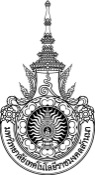 สอบประมวลผลความรู้ / สอบวัดคุณสมบัติภาคการศึกษา/เรียน  	ตามที่   	ชั้นปี 	รหัส นักศึกษาระดับปริญญาโท หลักสูตร แบบการศึกษา 	  แผน ก แบบ ก1 	  แผน ก แบบ ก2 	  แผน ข  ระบบการศึกษา 	 ภาคปกติ 		  ภาคสมทบ		  ภาคพิเศษ (รหัส 59 เป็นต้นไป)ได้ยื่นคำร้องขอสอบ  นั้น คณะกรรมการบริหารหลักสูตรขอเสนอรายชื่อคณะกรรมการสอบ ดังนี้1.		เป็นประธานกรรมการสอบ2.		เป็นกรรมการสอบ3.		เป็นกรรมการสอบ4.		เป็นกรรมการสอบ5.		เป็นกรรมการสอบโดยกำหนดให้  สอบข้อเขียนวันที่ 	 สอบปากเปล่าวันที่   	จึงเรียนมาเพื่อโปรดพิจารณาอนุมัติ	ลงชื่อ ...........................................	()	ประธานกรรมการบริหารหลักสูตร	วันที่ ............/................./..................หมายเหตุ  1. คณะกรรมการสอบประมวลความรู้ ประกอบด้วยกรรมการ ไม่น้อยกว่า 4 คน	 2. คณะกรรมการสอบวัดคุณสมบัติ ประกอบด้วย กรรมการ 3 – 5 คน โดยอาจมีกรรมการซึ่งบุคคลภายนอกมหาวิทยาลัยร่วมด้วยขั้นตอนการปฏิบัติเมื่อได้รับการอนุมัติแล้ว	ประกาศรายชื่อกรรมการ วัน เวลา สถานที่สอบ ให้นักศึกษาลงชื่อรับทราบคณบดี อนุมัติ ไม่อนุมัติ เนื่องจาก ...........................................................................................................................	ลงชื่อ................................................	(.......................................................)	............/................/..................